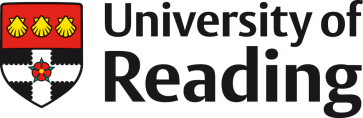 Can you access funding towards your accommodation costs?If a standard (wash basin) room in halls cannot meet your disability related needs, you may be eligible for financial assistance towards the additional costs of an adapted room or an en-suite room.  Accommodation Contribution Eligibility CriteriaYou may be eligible for an accommodation contribution if you meet the three conditions below:You live in a University Halls Accommodation – see list below:(Benyon Hall, Bridges Hall and Bridges Town Houses , Childs Hall, Creighton Court, Dunsden Cresent, Greenow Hall,  McCombie Hall, Mackinder Hall, Northcourt Hall, Sherfield Hall, Stenton Hall, Stenton Townhouses, St Patrick’s Hall, St George's Hall,  Wantage Hall, Windsor Hall, Wessex Hall).You have evidence of a disability or long term medical conditionStandard (wash basin) accommodation does not meet your disability needs or you are able to provide evidence that you would be placed at a substantial disadvantage in standard accommodationYour needs cannot be accommodated in other ways How much could I get?This depends on what type of room you will need:En-suite - The University will reimburse the difference in cost between a standard room (upgraded washbasin with shared bathroom) and a Partially Adapted/Some Adaptations, Premium En-suite or En-Suite room where there is a disability related need for this type of accommodation. The difference in cost is £1190.00 for 2021/22 based on a 40-week contract (calculations for longer contacts will be adjusted accordingly)Wheelchair adapted rooms – The University will reimburse the difference in cost between a standard room (upgraded washbasin with shared bathroom) and the fully adapted rooms in Park (6) and Bridges (2) where there is a disability related need. The difference in cost is £2119.60 for 2021/22 based on a 40-week contract (calculations for longer contacts will be adjusted accordingly)How to apply and claimIf you think you are eligible, contact DAS to discuss your eligibility and to register.Please send an email to disability@reading.ac.uk or contact us on: Tel: 0118 378 4202/6602You will need to complete the Accommodation Contribution Application Form: Click the link on Essentials:http://student.reading.ac.uk/essentials/_support-and-wellbeing/disability/funding-support.aspx  DAS will need to see proof of disability and a supporting statement outlining how standard accommodation cannot meet your disability related needs (or would place you at a substantial disadvantage) in order to determine whether you will be reimbursed for the difference in cost between an adapted or en-suite room and a standard single room (own wash basin and shared bathroom).To claim, you will need to provide proof of payment each term and ensure your bank details are entered and up to date on the student portal (RISIS).  You only need to submit the Application Form with your first receipt. Refunds will be processed termly.Claims can only be made for the current academic year. All claims must be submitted by the end of May for the current academic year.The instalments for each payment you have made for your accommodation are weighted at 40% (term 1), 40% (term 2), 20% (term 3) and the refunds will be made to reflect this.